ПостановлениеАдминистрации Муниципального образования«Мамхегское сельское поселение»от 21.12.2020г. № 42                                                                                                а.Мамхег         Об изменений адреса на жилой дом, расположенному по адресу: а.Мамхег, ул. Первомайская №1аВ связи с обращением собственника  Зафесовой А.М. в Администрацию муниципального образования «Мамхегское сельское поселение» ГБУ РА «МФЦ» в соответствии   со ст.11 Земельного Кодекса РФ, руководствуясь п 21 ст.14 Федерального закона № 131-ФЗ от 06.01.2003г. «Об общих принципах организации местного самоуправления в РФ», Уставом МО «Мамхегское сельское поселение», Положением «О присвоении адресов жилым домам, зданиям, строениям, сооружениям и владениям, расположенным на территории МО «Мамхегское сельское поселение» утвержденным Постановлением Главы администрации МО « Мамхегское сельское поселение» № 137 от 25.09.2008г.,  в целях упорядочения адресного хозяйства в а. Мамхег  ПОСТАНОВЛЯЮ:    1. Изменить  адреса, на  жилой дом, с кадастровым номером                           01:07:1300002:53 расположенному по адресу: Республика Адыгея,  Шовгеновский район, а.Мамхег,  ул.  Первомайская №1,  на адрес: Республика Адыгея,   Шовгеновский район, а. Мамхег,    ул. Первомайская №1а     2.Рекомендовать заинтересованным лицам предоставить данное Постановление в учреждения, осуществляющее регистрацию объектов недвижимости.     3.Контроль за исполнением данного  постановления возложить на  Ведущего специалиста по земельно-имущественных отношениям администрации МО «Мамхегское сельское поселение» (Хамерзоков Р.А.)      4. Настоящее постановление вступает в силу со дня его подписания.Глава администрации МО «Мамхегское сельское поселение»                                                  Р.А. Тахумов РЕСПУБЛИКА АДЫГЕЯАдминистрация      МО «Мамхегское сельское                   поселение»                                      385440, а. Мамхег,, ул. Советская,54а. 88-777-3-9-22-34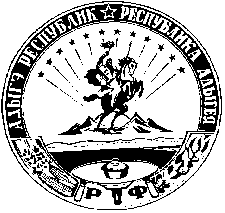 АДЫГЭ РЕСПУБЛИКМуниципальнэ образованиеу«Мамхыгъэ чъыпIэ кой»иадминистрацие385440, къ. Мамхэгъ,ур. Советскэм, 54а.88-777-3-9-22-34